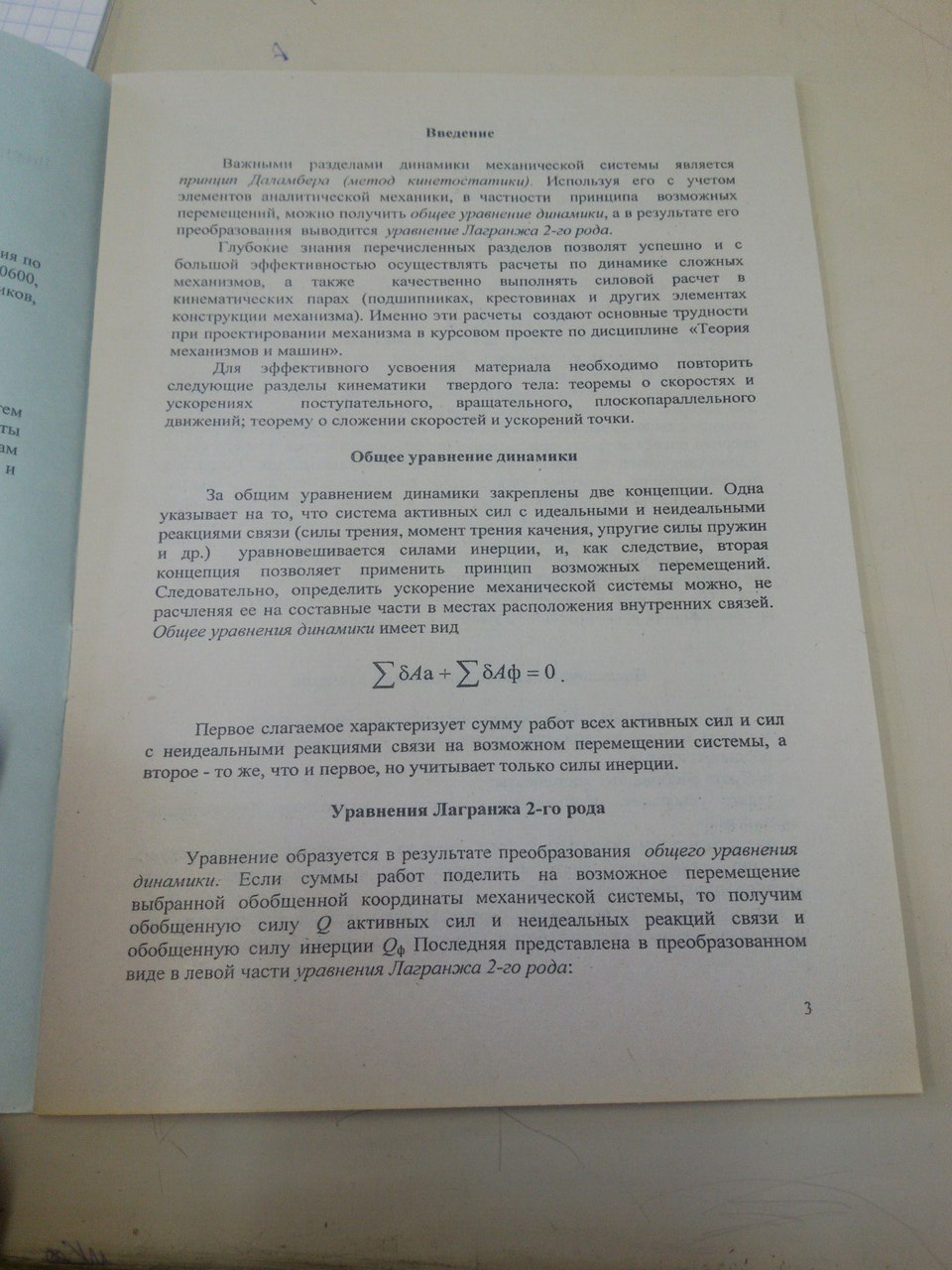 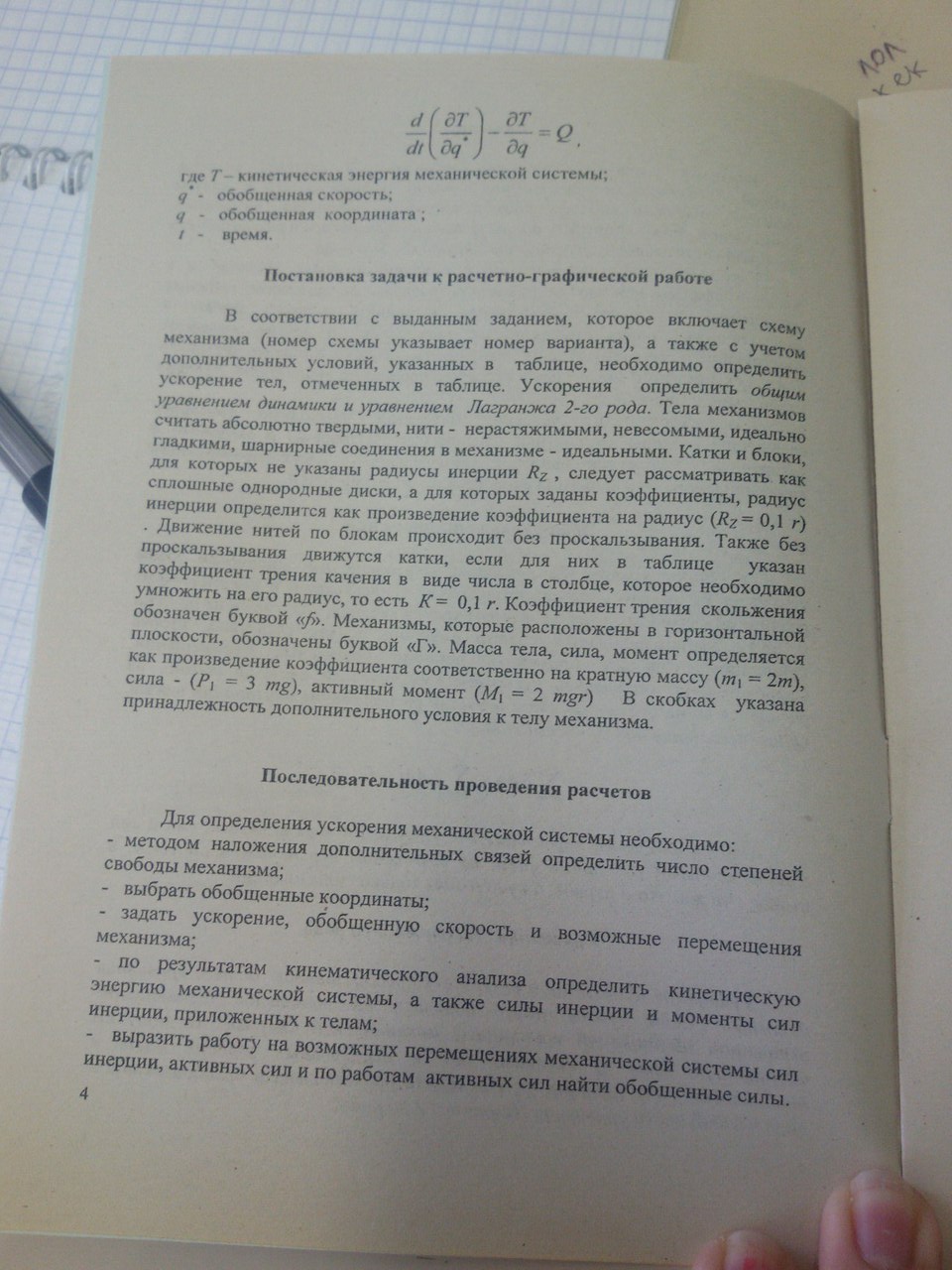 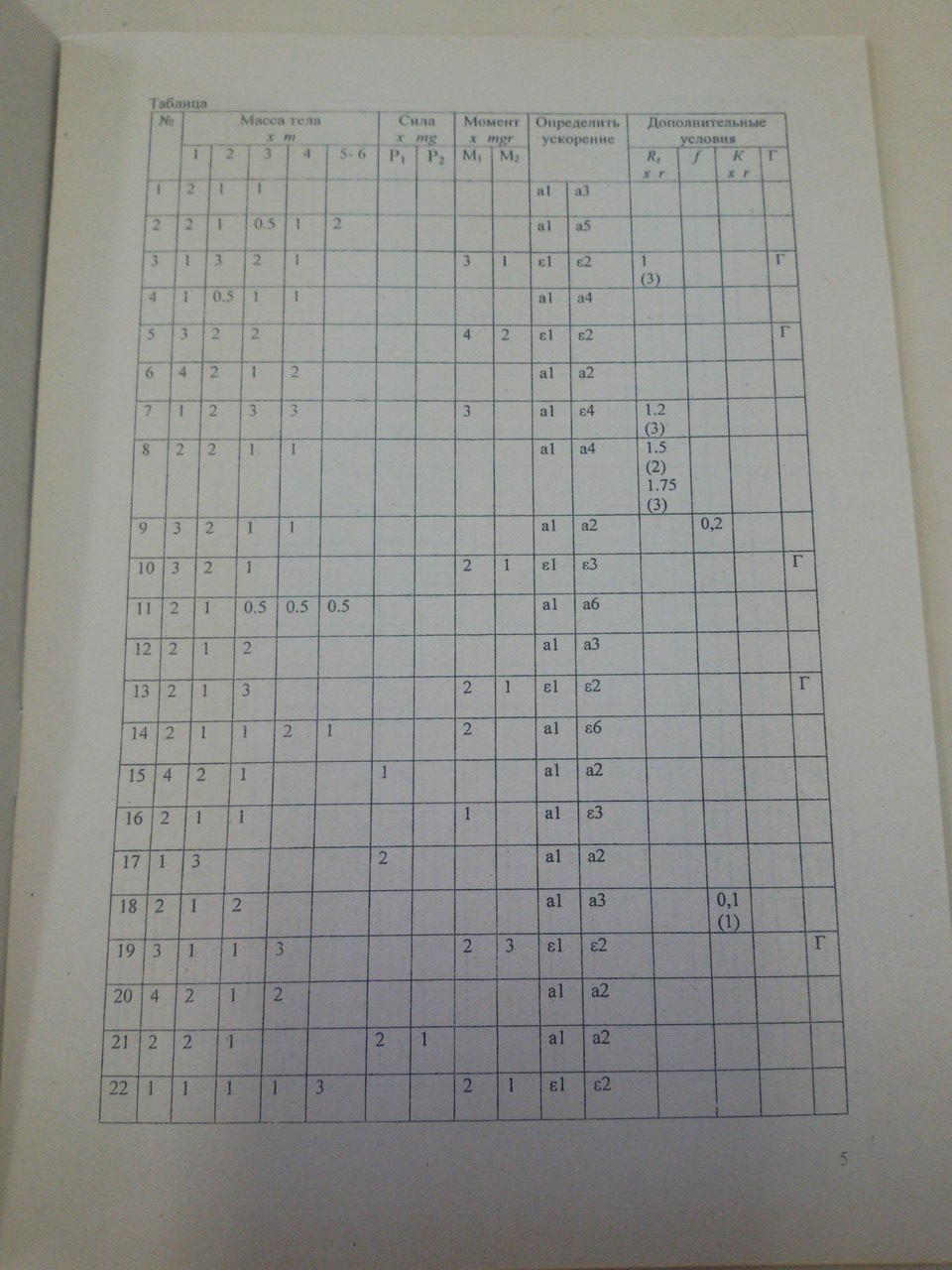 Вариант 18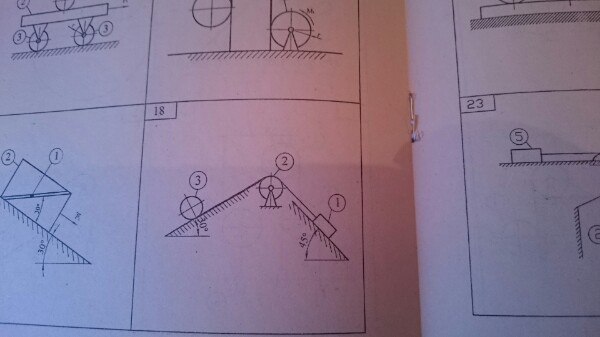 